Publicado en Madrid el 31/05/2021 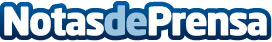 Los españoles MR Factory, a cargo de la producción virtual del show de apertura de la final de la Champions Aproximadamente 380 millones de personas vieron el show musical de la final de la Champions League de este año, presentado por PEPSI y con Marshmello, Selena Gómez y Khalid como protagonistas. Detrás de la producción de este opening está la productora española MR Factory, una reputada compañía especializada en producción virtual y VFX que trabaja a nivel internacional desde sus estudios de Madrid, y que se encargó de convertir en realidad los mundos 3D imaginados por MarshmelloDatos de contacto:Sara Caballero698776988Nota de prensa publicada en: https://www.notasdeprensa.es/los-espanoles-mr-factory-a-cargo-de-la Categorias: Imágen y sonido Fútbol Televisión y Radio http://www.notasdeprensa.es